Администрация Панковского городского поселенияНовгородского района Новгородской области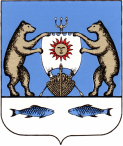 АНТИНАРКОТИЧЕСКАЯ КОМИССИЯв Панковском городском поселенииРЕШЕНИЕ
от 03.04.2019	                                                                                             №1______________________________________________________________________1. Вступительное слово Председателя антинаркотической комиссии Панковского городского поселения ________________________________________________________________________(Н.Ю. Фёдорова)1.1.	Вступительное слово председателя антинаркотической комиссии Н.Ю. Фёдоровой, Главы Панковского городского поселения  Новгородского
муниципального района принять к сведению.________________________________________________________________________2. Отчёт о проведенных на территории Панковского городского поселения культурно-досуговых, военно-патриотических и спортивно-массовых мероприятиях в 2018 году _________________________________________________________________________(М.А. Кофанова, С.В. Колосова, Т.Н. Ларичева, И.К. Тургунова, И.А. Коновалова)2.1. Информацию директора МАОУ «Панковское СОШ» М.А. Кофановой, директора МАУК «Межпоселенческая центральная библиотека» С.В. Колосовой, директора МАУ «Дом молодёжи» Т.Н. Ларичевой, заместителя директора по учебно-воспитательной работе ОГА ПОУ «Дорожно-транспортный техникум» И.К. Тургуновой принять к сведению.2.2.1. Усилить работу по профилактике распространения наркомании и приобщению к здоровому образу жизни на территории Панковского городского поселения;2.2.2. При проведении мероприятий использовать потенциал ДНД и волонтерских объединений;2.2.3. Осуществлять межведомственное взаимодействие.________________________________________________________________________3. Разработка и утверждение плана работы комиссии по противодействию распространения наркомании на 2019 год._________________________________________________________________________(Н.Ю. Фёдорова)3.1. Утвердить план работы антинаркотической комиссии Панковского городского поселения на 2019 год (приложение 1)3.2. Контроль за исполнением решения возложить на Председателя антинаркотической комиссии Панковского городского поселения. 3.3.	Приглашать на заседания антинаркотической комиссии командира Панковского ДНД, инспектора ПДН МО МВД РФ «Новгородский».3.4. Проводить мониторинг социальных сетей на предмет пропаганды употребления наркотических веществ.	Размещать информацию по противодействию наркомании и пропаганде здорового образа жизни на информационных стендах Панковского городского поселения.________________________________________________________________________4. Оценка состояния наркоситуации. Краткосрочное прогнозирование дальнейшего развития наркоситуации. Управленческие решения и предложения по изменению наркоситуации в Новгородской области и РФ (тезисы ежегодного Доклада о наркоситуации в Новгородской области)_________________________________________________________________________(А.А. Козлов)4.1. Принять к сведению информацию о наркоситуации 4.2. Проводить мониторинг социальных сетей на предмет пропаганды употребления наркотических веществ.4.3. Размещать информацию по противодействию наркомании и пропаганде здорового образа жизни на информационных стендах Панковского городского поселения.Исполнителям предоставить информацию о выполнении решений комиссии согласно установленным срокам.Председатель комиссии	                                                               Н.Ю. ФёдороваСекретарь                                                                                                           А.А. Козлов